муниципальное казенное общеобразовательное учреждение  «Пенская средняя общеобразовательная школа»Курской области, Беловского района,с. Пены, ул. Базарная 39, индекс 307913ПОСЛЕДНИЙ ЗВОНОК(сценарий праздника)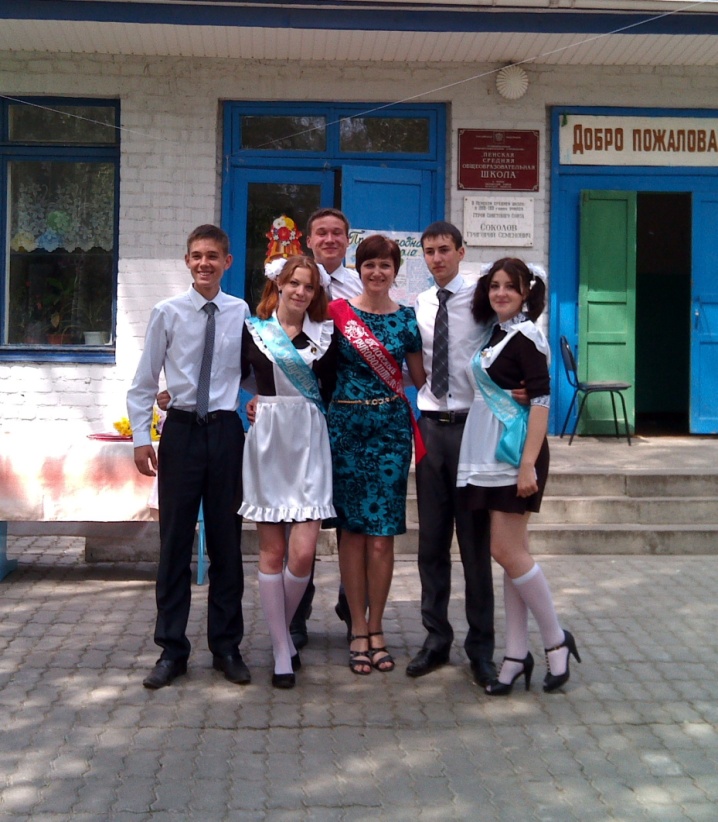                                                             Подготовила и провела:                                                                                                                              Бычкова Л.В., классный                       руководитель 11 класса.                                            2014 г.Ведущий: Добрый день, дорогие учителя, обучающиеся, уважаемые родители, гости! Сегодня
в нашей школе большой праздник «Последний звонок». Завершилось беззаботное детство, впереди -   взрослая самостоятельная жизнь.	Ведущая: Как быстро летит время! Кажется, совсем недавно было 1 сентября 2003 года,когда наши выпускники впервые переступили порог школы.Ведущий: И вот на календаре май 2014... года - Праздник последнего звонка.Ведущая: День сегодня необычный:
Солнце встало, умывшись росой,
На урок, на последний прощальный
Отправляется класс выпускной.Ведущий: Майский день на линейке играет,
Шепчет нежно в листве ветерок,
В путь питомцев своих, провожая,
Школа даст им последний звонокВедущая: Будет море гостей волноваться,
Будет много стихов и цветов-
Океанами бурных оваций
Мы приветствуем выпускников!(Звучит музыка«Школьный вальс»Ведущий: Внимание!!! Мы приглашаем выпускников Пенской средней общеобразовательной школы 2014 года. Их сопровождает классный руководитель Бычкова Людмила Владимировна. Встречайте!!!!!Слесаренко АндрейКорнеева ЕленаПолторецкий РоманШатная ИннаМартынов ВладиславВедущая: Дорогие выпускники! Уважаемые учителя, родители и гости нашего праздника!!!   Торжественная линейка, посвященная Празднику последнего звонка, объявляется открытой!!!   (Звучит Гимн РФ)Ведущий: На нашем празднике присутствуют уважаемые гости:Глава Пенского сельского совета Тищенко Александр ИвановичПредседатель ПСХК «Новая жизнь» Афанасьев Владимир ИвановичПредседатель профкома ПСХК «Новая жизнь» Звягина Татьяна ИвановнаНастоятель Богоявленского храма Отец Николай.Ведущая: Внимание, друзья, внимание! 
Наш праздник начинается. 
Добра и счастья пожелания 
Пускай сегодня не кончаются. Ведущий: С грустью со школой прощаясь, Частицу её волшебства 
В сердце хранить обещают 
Виновники торжества. Ведущая: Всех кутерьма закружила весенняя, 
Но, как обычно, в положенный срок, 
Наши успехи, ошибки, свершения – 
Всё подытожит последний звонок. Ведущий: Последний звонок для выпускников – это прощание с детством, с удивительным школьным миром. Сегодня праздник последнего звонка и у наших девятиклассников в 10 класс перейдут не все… Кто-то уйдет учиться в другие учебные заведения. Но, где бы вы не оказались, дорогие девятиклассники, педагогический коллектив, все ребята желают вам счастья, успехов, исполнения задуманного, удачной сдачи экзаменов.Ведущая: Дорогие ребята! Мы знаем, что сегодня ваши сердца переполнены волнением перед будущим, перед новой жизнью. Поверьте, так было всегда.Ведущий: Как радостный праздник, кончаются сказки.Как лента в кино, обрываются сны, Уже не надеясь на чьи-то подсказки, Вы сами решать все задачи должны.Ведущая:Не каждая тропка окажется гладкой,Не всегда испытания будут легки,И жизнь пред вами лежит как тетрадка,В которой пока еще нет ни строки.Ведущий: Сегодня – день прощанья с детством.Что может трогательней быть?!Позвольте же сюда, на это место,Директора школы пригласить.Ведущая: По традиции первое слово предоставляется директору школы Германову Александру Михайловичу. Ведущий: Сегодня вся ваша жизнь разделится на две половинки: на школьную и нешкольную.Ведущая: Символом окончания вашей школьной дороги, помимо последнего звонка, является один очень важный документ. Ведущий: Раскрою вам один секрет:Недавно состоялся педсовет.Учителя должны были решить,Кого ж к экзаменам в июне допустить.Ведущая: Слово для оглашения приказа о допуске к итоговой аттестации   предоставляется завучу нашей школы Малафеевой Светлане Викторовне.Ведущий: Слово для поздравления предоставляется:……………….Ведущая: Слово для поздравления предоставляется: Главе Пенского сельского совета Тищенко Александру Ивановичу. Ведущий: Слово для поздравления предоставляется: Председателю ПСХК «Новая жизнь» Афанасьеву Владимиру  Ивановичу  и председателю профкома ПСХК «Новая жизнь» Звягиной Татьяне Ивановне.Ведущая: Слово для поздравления предоставляется: Настоятелю Богоявленского храма Отцу Николаю. Ведущий:   Помните, дорогие выпускники, как первого сентября 2013года вы вели на первый урок первоклассников? Как они волновались, открывая вместе с вами тяжелую школьную дверь!Ведущая:   И вот они снова здесь, чтобы поприветствовать вас и дать вам свои советы перед экзаменами.(выступление первоклассников)Выпускник: 1Спасибо вам, ребята, за теплые слова!!!!Выпускник: 2Этот год для вас, как и для нас, был очень важен. Выпускник: 3Это ваш первый год школьной жизни, а для нас он последний. Выпускник: 4Удачи вам, ребята!!! Выпускник: 5Будьте умными, сильными и добрыми.Выпускник:1 В пронзительном, но нежном перезвонеЯ слышу; «Детство… Где же ты, постой…Оно уходит…Нет. Оно здесь, в школе…А это мы спешим уйти с тобой»Выпускник 2Сегодня мы прощаемся с детством и уходим в Большую Жизнь. И все наши слова благодарности сегодня тебе, родная школа, вам, любимые учителя!Выпускник: 3Пришла пора проститься с партой школьной,Доской, учебником и классом дорогим.Признаться, нам сейчас, конечно. БольноОставить дом, что стал для нас родным.
Выпускник: 4В этих стенах добру нас учили; 
Шли мы в школу, как в нашу семью, 
Здесь мы детство своё проводили, 
Здесь мы встретили юность свою. Выпускник: 5Мы часто торопили время,Не замечали мы года.Что детство птицей пролетело –Сдавать экзамены пораВыпускник: 1Кажется, было совсем недавно:В первой тетрадочке первые слова,Первое наше твердое «мама»Первая школьная наша весна.Выпускник: 2Но школьный роман подошел к эпилогу,А значит, почти что исчерпан сюжет.Последний звонок!Мы подводим итогиВсем нашим делам за 11 лет.Выпускник:3 И главный итог- обратимся к истокам- Ведь школьная жизнь далеко не игра. Здесь главные мы получили уроки- Уроки надежды, любви и добра. Выпускник:4 Поклонимся родному очагу, Здесь дали нам бесценное наследие. У школы будем вечно мы в долгу, От первого звонка и до последнего. (песня «Мы знаем точно….»)Выпускник:5 Всё останется позади… 
Впереди большая дорога. 
Говорим мы школе: « Прости, 
Не суди нас, пожалуйста, строго». Выпускник: 1Ну, а вам, дорогим, родным, 
Самым лучшим на свете, нашим 
Удивительным учителям, 
Мы, большое спасибо, скажем. Выпускник: 2Нас простите за все грехи, 
Что за годы эти творили. 
Мы вину признаём свою: 
Мы не самыми лучшими были. 
Выпускник: 3Сколько боли, обид и слёз 
Ненароком мы вам причинили. 
Вы, простите, пожалуйста, нас, 
Всё равно мы вас очень любили! Выпускники: 4Труд ваш был, конечно, не напрасен,И порой бывало тяжко вам, но как это все таки прекрасно –отдавать себя ученикам!
Выпускник: 5Наших чувств нерастраченных чашуИ живое дыханье весны,И любовь, и признательность нашуАдресуем директору мы.Выпускник: 1Уважаемый Александр Михайлович!Вы самый замечательный директор Так много школе отдали своей! Все очень уважают Вас за это: От первоклашек до учителей.Выпускник: 2 Желаем, чтоб ребята год за годом Спешили к Вам с приходом сентября, Чтоб называли лучшей нашу школу, Директора за все благодаря.Выпускник: 3У заместителей нашей школы Работы просто непочатый край: То к ЕГЭ готовься в школе старшей То расписанье снова составляй. Выпускник: 4Учитель заболел -ищи замену. Тарификацию на каждого составь.Займи детей в большую перемену,Отчет не забудь, в РУО отправь.	То стенд подправь, то выпусти газету, То сто мероприятий проведиВыпускник: 5Нет лучше заместителей, чем наши заместители директора по учебной и воспитательной работе Малафеева Светлана Викторовна  и Германова Валентина Михайловна  Ведущий: Первые открытия на этой планете, вы совершили с человеком, который имеет самое прекрасное звание на земле - первый учитель. Слово первого учителя люди помнят всю жизнь, вспоминают о нем с благодарностью.Ведущая: Ты, наверное, помнишь, мой друг, как когда –тоТы вступил на школьный порог?Как учитель сказал: «С добрым утром, ребята!» -Улыбнулся и начал свой первый урок.Ведущий:  Ты, наверное, помнишь багряную осеньИ в картинках цветных незабвенный букварь?И за окнами класса прозрачную просиньИ за ней журавлей, уплывающих в даль?Выпускник:1Уважаемая Галина Ивановна!Все изменится и забудется,Не забудетесь лишь вы.В нашей памяти вы останетесьВоплощением доброты.Выпускник:2Вы любили нас всех искренне, Как детей своих родных, Так примите благодарностьОт учеников своих.Выпускник:  3Те четыре коротких годаНе забудем мы никогда.И сегодня мы вам желаемСчастья, радости и добра.	Ведущая:        Слово для поздравления предоставляется первой учительнице Турулиной Галине Ивановне  Выпускник:4   Дорогие наши учителя начальных классов:	Рябцева Ирина Анатольевна , Гаштаутас Валентина Ивановна , Рябцева Ирина Евгеньевна Вы главное будите в душах ребячьих, Отважно дорогу открытий торя От первого звука и первой удачи, Начавшихся с азбучных слов букваря.Выпускник:5   Вы добрые феи, ведущие в знанья, Дарящие радость, несущие свет. Надежд вам счастливых, Большого признанья И новых находок, И новых побед! Выпускник :1Слова благодарности мы говорим учителю математики и информатики Малафеевой Светлане Викторовне.Выпускник :2Уважаемая Светлана Викторовна !	,Нет на свете слов,Чтоб нашу передать любовь.Да, мы взрослеем с каждым днем,И все ваши урокиС собой в дорогу мы возьмем,Вступая в мир широкий!!Выпускник :3Слова благодарности мы говорим учителю русского языка и литературы Бычковой Людмиле ВладимировнеВыпускник:4  Уважаемая Людмила Владимировна!	Всю жизнь мы будем вспоминать,Как, не тая улыбки,Вы возвращали нам тетрадь,Где не было ошибки.Выпускник:5  Как были вы огорчены,Когда, увы, не редко,Поставить были вы должныПлохую нам отметку...Детьми мы были и подчас,Шаля, не замечалиВо взгляде ваших добрых глазЗаботы и печали...Выпускник :1Отдельные слова благодарности мы говорим Афанасьевой Ирине Викторовне, Щербаковой Татьяне Валерьевне, Семишкуровой Светлане АндреевнеВыпускник :2Уважаемые Ирина Викторовна, Татьяна Валерьевна, Светлана Андреевна!Мы любим Вас за вашу строгость, доброту,За знания, за юмор, за терпенье,За человеческую простоту,За ваше бескорыстное горенье,За вашу женскую красу.За мудрость вашу, вдохновенье,
За ежедневный благородный труд,
За крепкое плечо, за наши знанья! Выпускник: 3Слова благодарности мы говорим учителю истории Праведниковой Елене Леонидовне и учителю обществознания Изместьевой Любови Васильевне.	Выпускник :4Уважаемые Елена Леонидовна и Любовь Васильевна!Пожелать вам хочется счастья, Здоровья, улыбок, добра, Чтобы завтра вы были прекрасней, Чем неделю назад, чем вчера. Чтоб в душе теплота не угасла, Чтобы сердцу стучать и стучать И такого огромного счастья, Чтоб руками его не обнять  Выпускник :5Слова благодарности мы говорим учителю химии и биологии Германовой Валентине Михайловне.Выпускник :1Уважаемая Валентина Михайловна!Предмет ваш очень актуален,Средь нас особо популярен. И просим вас: нас не браните, Коль мы витаем в облаках. Вы нас, пожалуйста, простите –Процесс химический в мозгах... Выпускник :2Желаем Вам веселья и доброго смеха, Здоровья и бодрости, счастья сполна, И творческих взлетов, и личных успехов, И юного сердца на все времена.Выпускник :3Искренне, от всей души мы желаем здоровья, счастья и ежегодных кругосветных путешествий со своими любимыми учениками учителю географии Германову Александру МихайловичуВыпускник :4За то, что к знаниям вели,На трудности не обратив внимания,Лишь благодарности одни Вам выражаем на прощанье. Выпускник :5Слова благодарности  мы говорим учителю немецкого языка Ярмаченко Ольге Александровне.Выпускник: 1Уважаемая Ольга Александровна!За то, что знания давали,
За то, что строгие бывали,
За дружбу, чуткость и заботу,
За ежедневную работу
Сегодня вам сказать должны
Что благодарны от души! Выпускник :2Слова благодарности мы говорим учителю физики Цыганкову Владимиру Петровичу.Выпускник :3Уважаемый Владимир Петрович!Вы так добры необычайно!И мы сегодня неслучайноЗа все спасибо скажем дружно,Все знают, если что –то нужно, Отказа Вы не допускали.Всегда во всем нам помогали!! Выпускник: 4Слова благодарности мы говорим учителю физической культуры Великоцкому Александру Сергеевичу.Выпускник :5Ох, побегали мы с физкультуры, Хоть в ногах никто силы не знал! Притворялись: "Я после простуды", Не идти лишь бы только в спортзал.Выпускник :1Уважаемый, Александр Сергеевич!Вы нам внушали
Спортивное упорство и сноровку
И постепенно планку повышали
Физической спортивной подготовки.
Вы нам открыли к рекордам все пути
И объяснили, как многого добиться,
Чтобы по жизни смело нам идти,
Ценить победы, к ним всегда стремиться! Выпускник :2Слова благодарности  мы говорим учителю ОПК и старшей вожатой Убейкобылиной Екатерине Анатольевне.Выпускник:3 Уважаемая Екатерина Анатольевна!Стрелою быстро мчат года,Но верьте, мы вас не забудем.Ваш образ, как залог добра.Хранить мы в сердце будем!! Выпускник :4Слова благодарности мы говорим учителю труда Сафонову Николаю Алексеевичу.Выпускник :5Уважаемый Николай Алексеевич!Пусть    сбудутся любые ваши пожеланья! И удача улыбнется вновь. Счастья, радости и пониманья Славных вам учеников.Слова благодарности мы говорим учителю ОБЖ Серикову Андрею Ивановичу. Выпускник :1Уважаемый Андрей Иванович!Вы нас учили доброте, терпенью,Внимательности, честности и верности друзьям.За все уроки мудрости житейскойМы все, поверьте, благодарны вам! .Выпускник: 2Дорогие наши учителя!Труд нелёгкий Ваш, 
Ничем, наверно, не измерить, 
Ваш каждый день - театр и бой 
И силы есть в победу верить! 
Выпускник :3Спасибо, вам! Земной поклон! 
От всех выпускников примите, 
И так же, бережно любя, 
Учеников своих учите. 
Выпускник :4Мы будем помнить вас такими, 
И память нам не изменить, 
Выпускники сейчас пред вами 
Хотят колени преклонить. 
Выпускник :5Дорогие, любимые наши учителя! Простите за грубость, нераденье, За лень и за ошибок миллион. Благодарим вас за любовь и за терпенье. Выпускник : 1Мы благодарны всем учителям, которые вели нас по тернистым дорогам знаний. Все: Спасибо вам, и низкий вам поклон!  (песня «Мы любим Вас. Родные ….»)Выпускник:  2Дорогие друзья!!!! Еще сказать  нам надо.Не пряча слез и не стесняясь слов,Спасибо всем, кто честно с нами рядомВесь этот путь плечо к плечу прошел.Выпускник: 3 Отдельные слова благодарности мы хотим сказать сотрудникам школы, которые были рядом с нами все эти годы.Выпускник: 4 Дорогие наши повара, тетя Рая и тетя Оля!!!Спасибо вам за чудные обеды,За борщ, котлеты, оладики, компот,Пускай сторонкой мимо вас проходят бедыИ меньше трудностей и жизненных забот!! Выпускник: 5Спасибо за добрый труд работникам невидимого фронта, обслуживающему персоналу школы: Выпускник: 1 Сколько весен уже пролетело! Этих лет нам не остановить, А для Вас основным было дело –День за днем создавать нам уют Пусть в Ваш дом не заглянет ненастье И болезни дорог не найдут. Мы желаем здоровья и счастья!Спасибо за добрый ваш труд!!!    Выпускник:  2Отдельные слова благодарности хотим сказать нашим спонсорам: председателю ПСХК «Новая жизнь» Афанасьеву В.И. и главе администрации Пенского сельского совета Тищенко А.И.Выпускник:  3Уважаемые Владимир Иванович и Александр Иванович!!!!За Ваши добрые дела, За очень трудную работу, За помощь школе и заботу! Хотим спасибо Вам сказать!И пожелать Вам процветанья,
Пусть исполняются заветные желанья!
Пусть в жизни будет только лишь успех,
Живите долго вы, без  всяческих помех!Выпускник: 4 Хотелось бы выразить огромную благодарность хореографу  Троненко Т.С и Рудько О.В. за проявленное терпение.  Выпускник: 5 Татьяна Сергеевна и Ольга Владимировна большое вам спасибо!! Творческих вам успехов!!Выпускник: 1 Сегодня мы спасибо говорим,Конечно, и родителям своим, Забота ваша, и вниманье, и терпеньеТак помогают нам всегда!Выпускники:  2Но признаемся с сожаленьем:Бываем, глухи иногдаМы к вашим просьбам и тревогам,Сомненьям, горестным упрекам.Выпускники: 3 Не понимание стенаВдруг вырастаем между нами, И кажется порой она  Не сможет рухнутьДаже с помощью цунами!Выпускник:  4А мы ведь любим. Любим вас!Но чувства часто держим под секретом,И только сдержанность подчас Мешает нам признаться в этом.
Выпускник: 5 Спасибо вам, милые наши родители. 
Простите нас, если вас чем- то обидели. 
За ночи бессонные, слёзы, волнение, 
За юную гордость и нетерпение. Выпускник:  1За седину на висках у отцаИ за морщинки родного лица.В пояс поклонимся Вам до земли.Спасибо, Родные мои !!!! (Песня родителям Цветы родителям)Ведущий: Родителям не дано предугадать,Что ожидает их детей на этом свете,Но каждые отец и матьЖелают только счастья детям.Ведущая: К тем, кто прощается со школой,К тем, о ком шумит молва,К шагнувшим в юность Сыновьям и дочерямПришли родные, близкиеЧто бы сказать напутствия словаВедущий: Слово от родителей предоставляется Кобцевой Ирине Викторовне.Выпускник:  2Вот так внезапно кончилась дорога, 
Та, по которой шли мы столько лет. 
Стоим сейчас у школьного порога, 
Путь лишь вперёд – альтернативы нет. 
Выпускник:  3Жизнь, как и время, вспять не повернуть, 
Вперёд шагаем мы в распахнутую даль. 
Там, впереди, найдём свой в жизни путь, 
Нам только расставаться с вами жаль. 
Выпускник:  4
Последний стержень пасты исписался, 
Истёрся до последней крошки мел. 
Момента этого не то, чтоб опасался, 
Я, просто, кажется, чего – то не успел. 
Выпускник:  5
Казалось, столько лет…одно и то же, 
Но заблуждение старо, как древний Рим, 
Сейчас я понял, что меня тревожит, 
Ведь каждый школьный миг неповторим. 
Ведущая:По традиции в день последнего звонка мы выпускаем в небо голубей….пусть их полет будет легким и свободным.. а вы, подобно им, стремитесь ввысь и не бойтесь бурь и ненастий. (песня «Прощайте голуби»)Ведущий:Подходит к концу сегодняшний праздник. Но прежде чем прозвенит последний звонок, по сложившейся традиции выпускники должны дать клятву верности родной школе.Ведущая:Внимание! Выпускники 2014 года! Зачитать клятву верности родной школе!	Клятва выпускников.Мы, выпускники 2014 года, Пенской средней общеобразовательной школы , торжественно клянёмся:-Быть верными своей школе. Клянёмся!Не забывать своих учителей и одноклассников. Клянёмся!Добиться успехов в жизни, чтобы родная школа могла нами гордиться.
Клянёмся! Клянёмся! Клянёмся!Ведущий:	Ветер нам в окна бросает черемухи - звезды,	Дышат любовью сирени пушистые грозди.От ожидания счастья душа замирает. Музыка в зале негромкой волной наплывает.Ведущая:Завтра откроются в юность широкие двери. Жизнь нашу правду и веру на деле проверит. Ну а сегодня поем мы под звуки гитары, И под простую мелодию кружатся пары.Ведущий:Вальс наш первый,Вальс прощальный,Мы тебя так ждали... Ведущая:Ты нам даришьВ час прощаньяСветлые печали. Ведущий:Мы тебя запомним,Ты не постареешь... Ведущая:Ты всегда напевом скромным Нам сердца согреешь. (Танцевальные пары исполняют вальс.)Выпускник:  1Уважаемая Людмила Владимировна!!!С нами рядом вы были всегда К вам несли мы печали и радости. И порой огорчали мы вас И не видели вашей усталости. Выпускник:  2Мы взрослели на ваших глазах, Подросли и чуть-чуть поумнели! Но с годами вы стали для нас Только ближе, понятней, роднее. Выпускник:  3Мы сегодня прощаемся с вами, Будет близок наш путь иль далек, Мы хотим, чтобы вы вспоминали Этот самый последний звонок. Выпускник:  4Вы научили нас как жизнь любить,
Как уважать, ценить, уметь дружить,
спасибо мы вам говоримИ искренне  мы вас благодаримВыпускник:  5Спасибо Вам за все, что дали нам, 
Простите за тревоги, огорчения! 
Желаем Вам любви, надежды и мечты, 
Идей, удач, улыбок, вдохновения! Ведущий:Слово предоставляется классному руководителю Бычковой Л.В. (песня «В нашем классе»)Ведущая:Выплеснулись чувства через край,Все чуть-чуть от праздника устали,Значит, хватит, торжество, прощай!Пусть звенит аккорд последний в зале.Ведущий:Самый грустный, и тревожный, и веселый,Прозвучит сейчас последний ваш звонок.Пусть вы не ушли еще из школы,Но одной ногой ступили за порог.Ведущая:Притихли торжественно выпускники,Смахнули слезы тихонько мамы...Разные в жизни бывают звонки,Сейчас прозвучит для вас самый главный!Три секунды, две, одна....Ну, звени, звонок, пора!Ведущий:Право дать последний звонок предоставляется выпускнику 2014 года Полторецкому Роману и ученице 1 класса Шатной Елене   ( на фоне звонка читаются строки)Ведущая:Звени, звонок! Звени, звонок!Веселый, грустный, дерзкий!Ждет в жизни вас другой урок!	Уходит тихо детство!Ведущий:Звени звонок! Звени звонок!И юность где-то рядом,Вам в жизнь сегодня путь открыт, Счастливый путь, ребята!Ведущая:Вспоминайте школу, вспоминайте!Здесь промчалась детства карусель.Классики, тетрадки и шпаргалкиИ первоапрельская капель.Ведущий:Вспоминайте праздники и будни,Конкурсы, победы и всегдаПомните, что здесь вас ждут и любят,Как детей своих, учителя.Ведущая:Что ж сказать, друзья, вам на прощанье —Будьте в жизни, главное, людьми!Пусть удача путь вам освещаетИ победы ждут вас впереди!Ведущий:Перекресток дорог, сад пришкольный,На дороге растут тополя.Говорим вам: «До встречи, ребята!»Говорим: «До свиданья, друзья!Ведущая:А сейчас выпускники выпустят на счастье воздушные шары. Ведущий: Отпустите в небо разноцветные шары,Детские мечты, пусть с ними улетят.Вы теперь серьезней стали и должны,Помечтать о большем, чем даже год назад.	.;.Ведущая:Шар – символ детства,С которым вы сегодня расстаетесь…Шар – это ваша самая сокровенная мечта…Загадайте желание, и пусть оно обязательно сбудется…Ведущий:Улетают в небо воздушные шарики.А с ними улетают и мечты одиннадцатиклассников.Надеемся, эти мечты осуществятся!!! (песня «Школе досвиданья говорим…»)Ведущая: Вот и подошел к концу наш праздник. Хочется пожелать нашим выпускникам, чтобы накопленные знания они могли успешно применять в жизни, а экзамены сдать на одни «пятерки»! А сейчас, мы бурными аплодисментами проводим наших выпускников.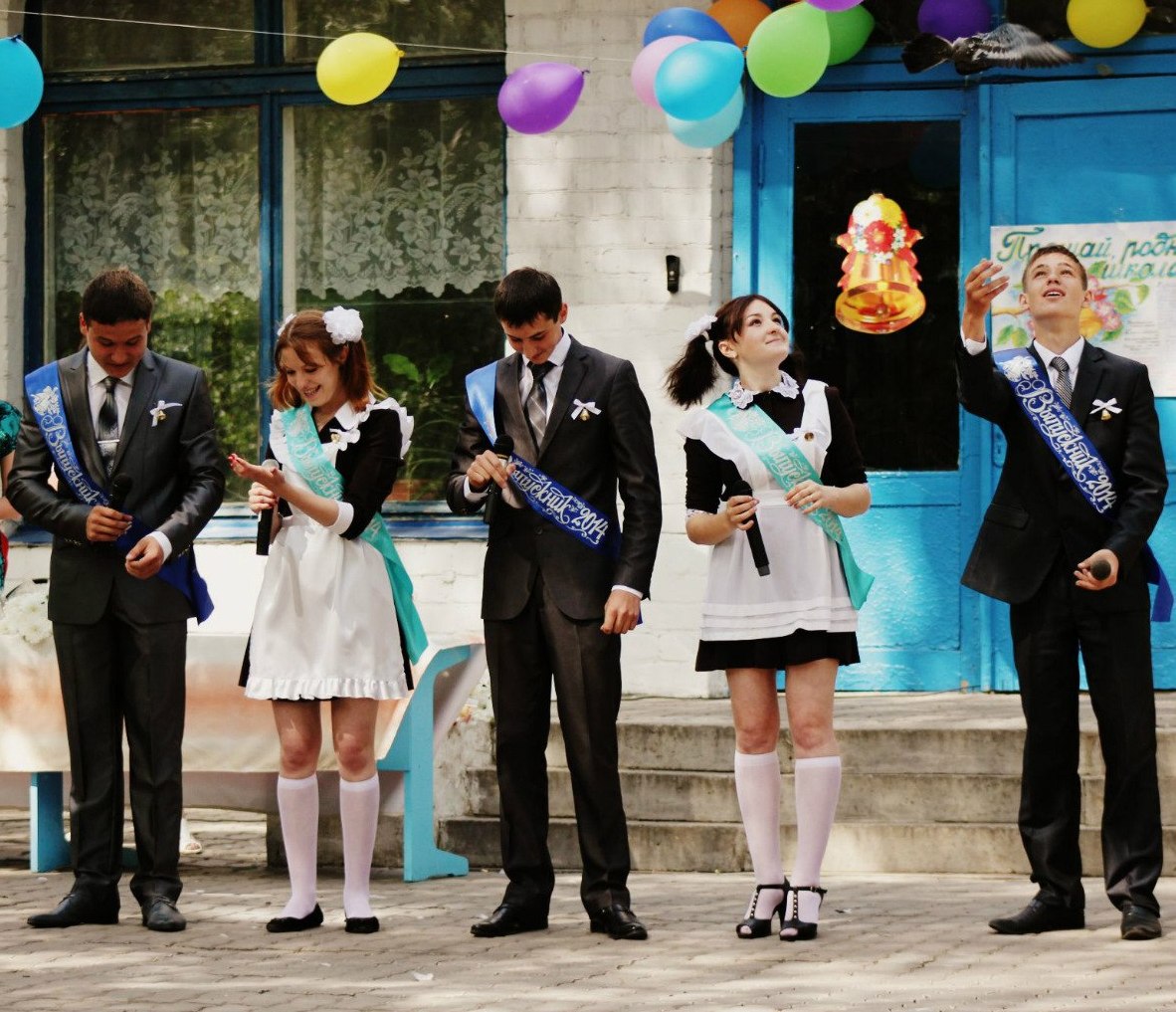 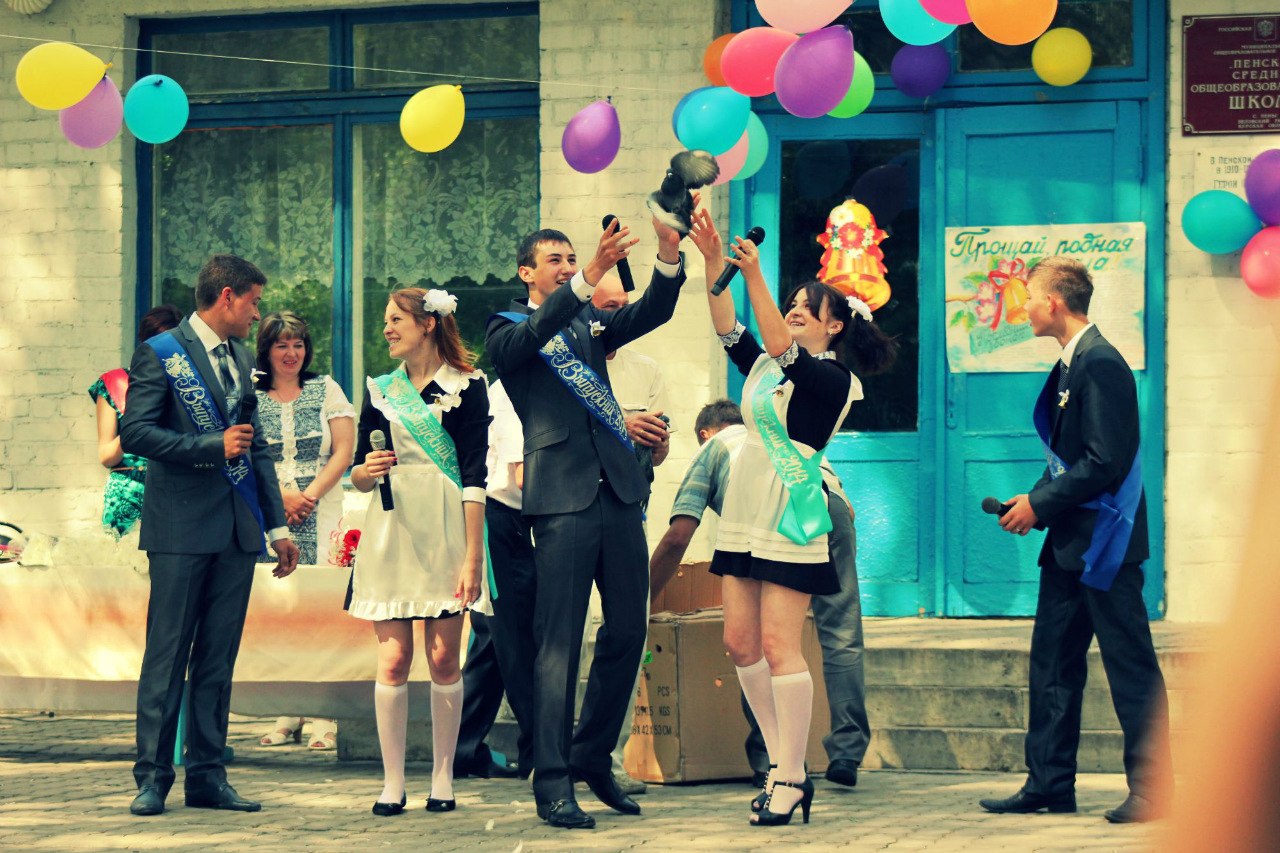 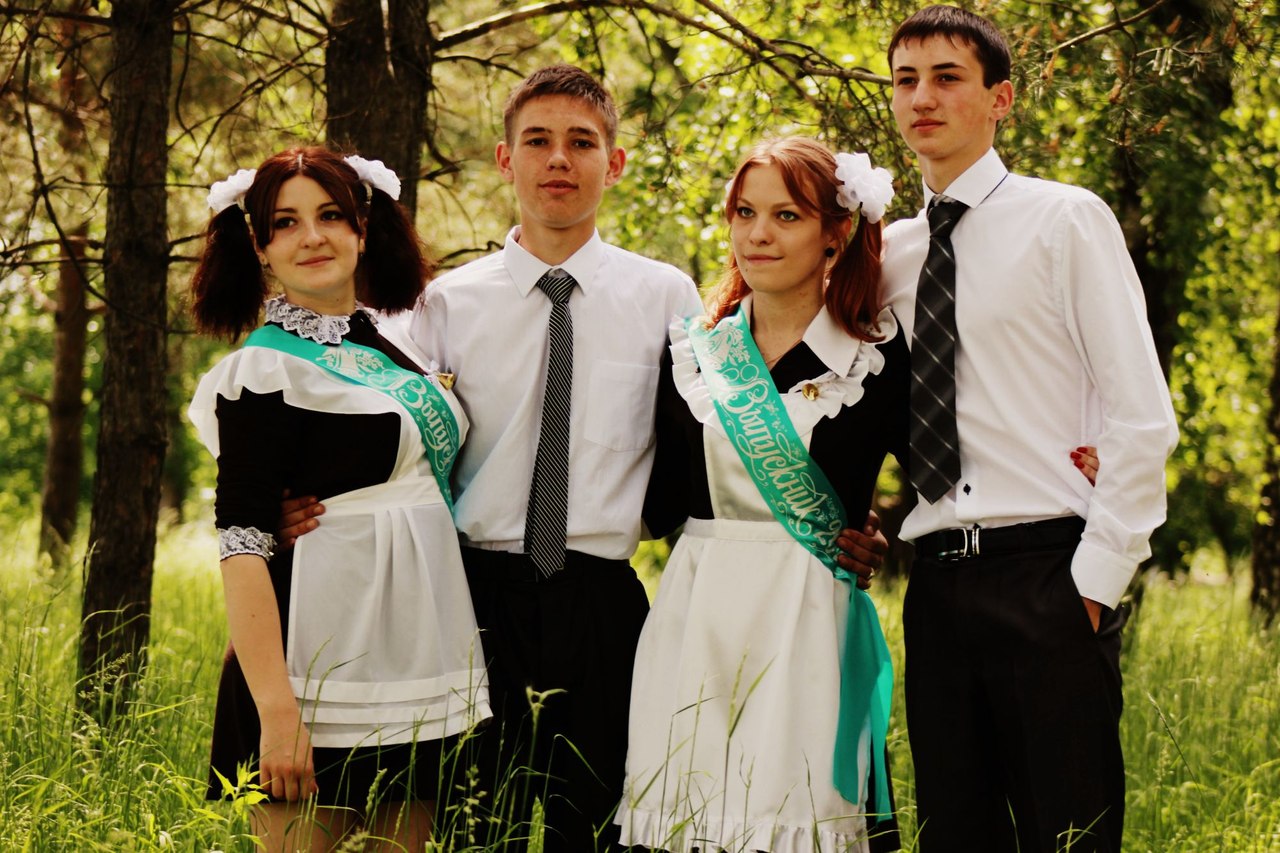 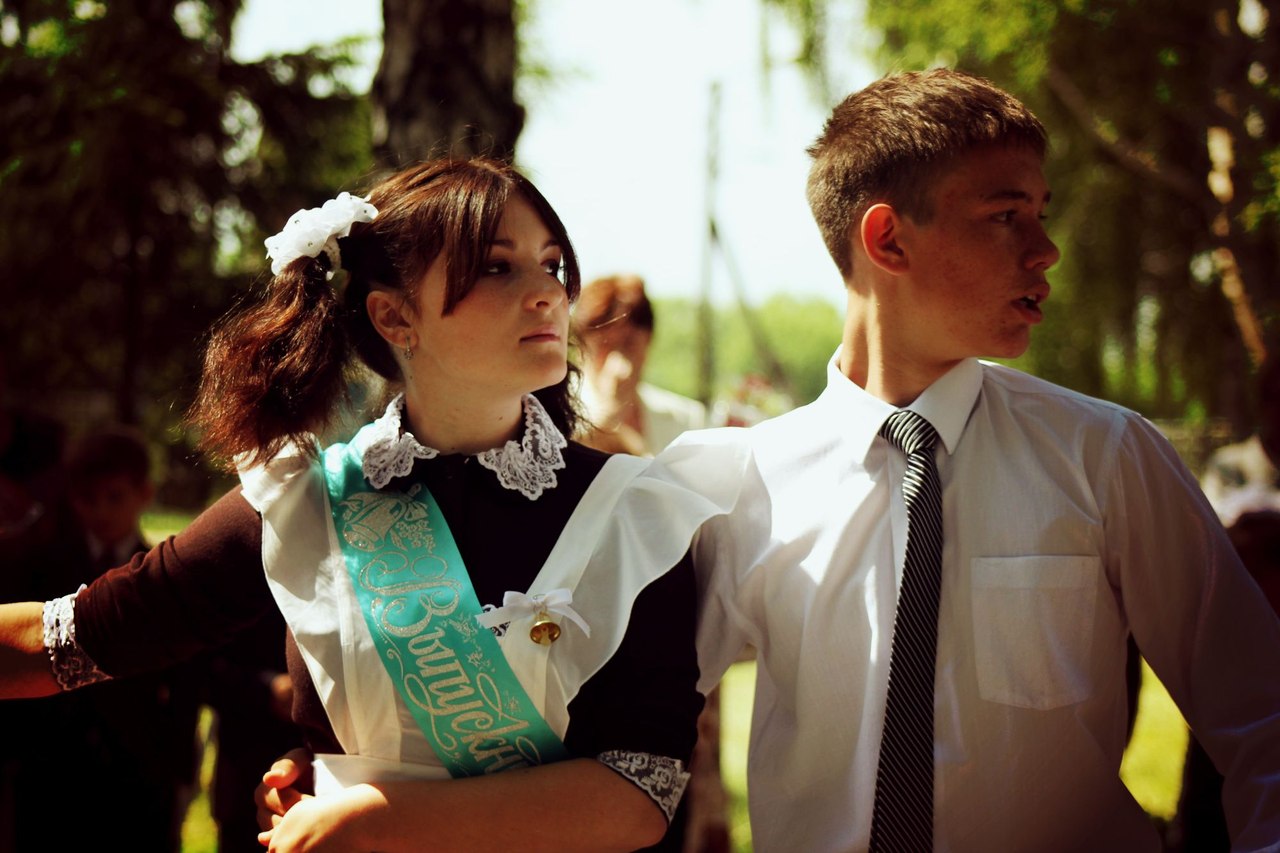 